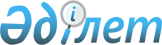 О ратификации Протокола о внесении изменения в Соглашение о единых принципах и правилах обращения медицинских изделий (изделий медицинского назначения и медицинской техники) в рамках Евразийского экономического союза от 23 декабря 2014 годаЗакон Республики Казахстан от 6 февраля 2023 года № 192-VII ЗРК.
      Ратифицировать Протокол о внесении изменения в Соглашение о единых принципах и правилах обращения медицинских изделий (изделий медицинского назначения и медицинской техники) в рамках Евразийского экономического союза от 23 декабря 2014 года, совершенный в Нур-Султане 10 июня 2022 года.    ПРОТОКОЛ   
о внесении изменения в Соглашение о единых принципах и правилах обращения медицинских изделий (изделий медицинского назначения и медицинской техники) в рамках Евразийского экономического союза от 23 декабря 2014 года    
      Государства-члены Евразийского экономического союза, далее именуемые государствами-членами, 
      основываясь на Договоре о Евразийском экономическом союзе от 29 мая 2014 года,
      согласились о нижеследующем:  Статья 1  
      По тексту абзаца первого статьи 11 Соглашения о единых принципах и правилах обращения медицинских изделий (изделий медицинского назначения и медицинской техники) в рамках Евразийского экономического союза от 23 декабря 2014 года цифры "2021" заменить цифрами "2022". Статья 2  
      Настоящий Протокол временно применяется с даты подписания и распространяется на правоотношения, возникшие с 1 января 2022 года. Для государства-члена, законодательство которого не предусматривает возможность временного применения международных договоров, настоящий Протокол применяется с даты выполнения таким государством-членом внутригосударственных процедур, необходимых для вступления настоящего Протокола в силу, и распространяется на правоотношения, возникшие с 1 января 2022 года.
      Настоящий Протокол вступает в силу с даты получения депозитарием по дипломатическим каналам последнего письменного уведомления о выполнении государствами-членами внутригосударственных процедур, необходимых для его вступления в силу.
      Совершено в городе Нур-Султан, "10" июня 2022 года в одном подлинном экземпляре на русском языке. 
      Подлинный экземпляр настоящего Протокола хранится в Евразийской экономической комиссии, которая, являясь депозитарием настоящего Протокола, направит каждому государству-члену его заверенную копию.
      Настоящим удостоверяю, что данный текст является полной и аутентичной копией Протокола о внесении изменения в Соглашение о единых принципах и правилах обращения медицинских изделий (изделий медицинского назначения и медицинской техники) в рамках Евразийского экономического союза от 23 декабря 2014 года, подписанного 10 июня 2022 г. в городе Нур-Султан:
      за Республику Армения - Вице-Премьер-министром Республики Армения М. Григоряном;
      за Республику Беларусь - Министром здравоохранения Республики Беларусь Д. Л. Пиневичем;
      за Республику Казахстан - Заместителем Премьер-Министра - Министром торговли и интеграции Республики Казахстан Б.Т. Султановым;
      за Кыргызскую Республику - Первым заместителем Председателя Кабинета Министров Кыргызской Республики А. О. Кожошевым;
      за Российскую Федерацию – Заместителем Председателя Правительства Российской Федерации А. Л. Оверчуком. 
      Подлинный экземпляр хранится в Евразийской экономической комиссии.
					© 2012. РГП на ПХВ «Институт законодательства и правовой информации Республики Казахстан» Министерства юстиции Республики Казахстан
				
      Президент  Республики Казахстан

К. ТОКАЕВ

За Республику Армения

За Республику Беларусь

За Республику Казахстан

За Кыргызскую Республику

За Российскую Федерацию

      Директор  Правового департамента Евразийской   экономической комиссии

В. И. Тараскин  
